磯子区連合町内会長会６月定例会日時　令和２年６月17日（水）10：00会場　区総合庁舎７階　７０１・７０２号会議室○ 会長あいさつ○ 区長あいさつ警察・消防の議題１　磯子警察署（１）令和２年５月末の犯罪発生状況について磯子区内の犯罪発生状況は、前年に比べ増加しています。　　　　振り込め詐欺の被害件数は、５月末までで40件で、前年に比べ15件の増加となって　　　います。２　磯子消防署（１）火災・救急状況について区内の発生件数は10件で、前年に比べ１件の減少となっています。市内では、334件の火災が発生しており、前年同期で１件の増加となっています。救急出場件数は、区内3,726件で、前年に比べ156件の減少となっています。市内全　　　体では、78,927件で、前年に比べ6,952件の減少となっています。市連の報告１　横浜市における特別定額給付金について横浜市における特別定額給付金について、早期の給付に向けて作業を行っております。現在の状況につきましては、次のとおりです。（１）スケジュールについて※磯子区への申請書の発送は６月４日～６月６日に行われました。　お手元に届いていない場合は、コールセンターまでお問い合わせください。（２）申請についての注意事項等　　　区役所や市役所の窓口で申請書類の提出は出来ません。必ず返信用封筒をご利用いただき、郵送での返信をお願いいたします。（３）申請期限　　　令和２年９月10日（木）まで（消印有効）（４）特別定額給付金に関するお問合せ先〇横浜市特別定額給付金コールセンター（日本語・英語・中国語）　　　Tel：０５７０－０４５５９２９時～17時（６・７月は土・日曜日・祝祭日も対応）　　　Fax：０４５－６８１－８３７９聞こえない方のお問合せ用Fax番号です。Faxでは申請出来ません。（５）特別定額給付金申請書作成支援コーナーについて　　磯子区役所では１階に申請書類の作成支援コーナーを臨時で設置しています。「申請書類の作成方法がわからない」などあれば、申請書類の作成をお手伝いさせていただきますので、区役所１階をご案内ください。開設時間：平日９時～17時、第２・４土曜日９時～12時（※７月上旬まで（予定））２　横浜ＩＲ（統合型リゾート）について　　　昨年行いました「横浜市民に対する娯楽と生活習慣に関する調査」の結果をお知らせいたします。また、今年２月から市民説明会の開催を延期しておりますので、市民説明会と同様の情報をお伝えするための動画の作成を検討しています。準備が整い次第、ウェブページに掲載します。〇問合せ先：都市整備局ＩＲ推進課　電話：６７１－４１３５　FAX：５５０－３８６９３　ヨコハマ議会だよりの配布延期について「ヨコハマ議会だより」は、年４回、「広報よこはま」等とあわせて配布をお願いしています。この度、令和２年第２回市会定例会が例年より１か月ほど遅い開催となることから、次回の「ヨコハマ議会だより（NO.117号）」の発行時期も８月から９月に変更となります。つきましては、８月末日までに各自治会町内会の配布担当者に送付いたしますので、９月の配布をお願いいたします。〇問合せ先：議会局　秘書広報課　　　　　　　電話：６７１－３０４０　FAX：６８１－７３８８ 区連の議題１　事務連絡（１）第４期地域福祉保健計画「スイッチON磯子」の策定について　第４期地域福祉保健計画「スイッチON磯子」について、令和元年度に骨子を作成しました。令和２年度は「地区別計画」と「区全域計画」の内容を検討していきます。「地区別計画」の策定に向けては、ワークショップを順次再開していきます。地域の実情に合わせて日程を調整させていただきますので、ご協力をお願いいたします。　　　○問合せ先：福祉保健課　事業企画担当　栗原、渡邊、笠羽、河口　　　　　　　　 電話：７５０－２４４２　FAX：７５０－２５４７（２）「救急医療情報キット」と専用ケースの配布について　　　　磯子区では、急な病気や怪我などに備えて、あらかじめ家族・知人などの連絡先、持病・服用薬などの医療情報、健康保険証の写しなどを容器や袋に入れておき、救急隊員などに必要な情報を提供するための「救急医療情報キット」を配布しており、必要な場合には専用のケースも併せて配布しております。すでに多くの自治会・町内会の皆様には、当キットの配布を通じて顔見知りの関係づくりなどに活用いただいているところです。配布を希望される場合には、事前に担当までご相談いただき、区役所４階福祉保健課（42番窓口）まで受け取りにお越しいただきますようお願いいたします。　　　　○問合せ先：福祉保健課事業企画担当　担当：栗原・笠羽　電話：７５０－２４４２　FAX：７５０－２５４７（３）令和２年度「地域支えあい事業」訪問員証の交付等について「磯子区地域支えあい事業」に取り組んでいるご希望の方に、「訪問員証」を交付し　　　ております。令和２年度に変更（新規・退任）となった方を対象に、交付・返納の手続　　　きをお願いいたします。ア　手続き方法　　　　　新たに訪問員になった方の「地域支えあい事業訪問員証申請書」、訪問員ではなくなった方の「訪問員証」を各自治会町内会で取りまとめ、スイッチＯＮ磯子の地区別計画推進組織に提出してください。同組織にて、それらを取りまとめて区に提出します。　　　イ　スイッチＯＮ磯子の地区別計画推進組織から区への提出期限　　　　　令和２年８月７日（金）　※提出期限後も、必要に応じて随時受け付けます　　　ウ　問合せ先：福祉保健課事業企画担当　担当：栗原・笠羽　電話：７５０－２４４２　FAX：７５０－２５４７（４）米軍根岸住宅地区跡地利用と横浜市立大学医学部・附属病院等の再整備　　について米軍根岸住宅地区について、国による具体的な返還に向けた作業が開始しています。一方、横浜市立大学附属２病院等は、返還後の根岸住宅地区を有力な候補地として、１病院に統合し再整備することを検討していることをお知らせいたします。今後、年内を目標に、根岸住宅地区の「跡地利用基本計画（案）」、市大附属病院等の「再整備構想（案）」を策定し、市民の皆様の御意見を伺う予定です。　　　　○問合せ先：政策局基地対策課　　電話：６７１－４６１９　FAX：６６３－２３１８（５）危険ブロック塀の改善に関する補助制度について危険ブロック塀の改善に関しては、市域全域を対象として平成30年度に創設した『ブロック塀等改善事業』と、重点対策地域・対策地域を対象とした『身近なまちの防災施設整備事業「まちの避難経路」危険ブロック塀等改善事業』それぞれの補助制度で対応しておりましたが、令和２年４月１日より市域全域で同一事業での運用としました。　　　　○問合せ先：建築局建築防災課　　電話：６７１－２９３０　FAX：６６３－３２５５２　区社会福祉協議会（１）令和２年度 横浜市磯子区社会福祉協議会会費納入について（ご依頼）令和２年度磯子区社会福祉協議会の会費納入について、ご協力くださいますようお願いいたします。　　　ア　会　費：一世帯につき100円　　　イ　納入期限：令和３年１月29日（金）ウ　問合せ先：磯子区社会福祉協議会　担当：宮野　　　　　　　　　　電話：７５１－０７３９　FAX：７５１－８６０８（２）令和２年度 磯子区更生保護協会の会費納入について（ご依頼）令和２年度磯子区更生保護協会の会費納入について、ご協力くださいますようお願いいたします。　　　ア　会　費：一世帯につき30円　　　イ　納入期限：令和３年１月29日（金）　　　ウ　問合せ先：磯子区社会福祉協議会　担当：小池　電話：７５１－０７３９　FAX：７５１－８６０８３　その他（１）資料配布ア　横浜市消費生活総合センター　月次相談リポート　　　 各自治会町内会に配布　　　イ　令和２年度　夏の交通事故防止運動　横浜市実施要綱　 各自治会町内会に配布　　　ウ　新型コロナウイルス感染症拡大防止について　　　　　 各自治会町内会に配布閉　会次回開催日：令和２年７月17日（金）　10：00　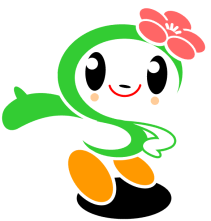 月　日内　容５月12日オンライン申請受付開始５月18日横浜市特別定額給付金コールセンターの開設５月28日郵送申請用の申請書の順次発送開始（６月６日まで）５月28日オンライン申請者への給付開始５月29日申請書が届き始める５月29日多言語専用ダイヤル開設６月９日郵送申請者への給付開始９月10日申請期限（消印有効）